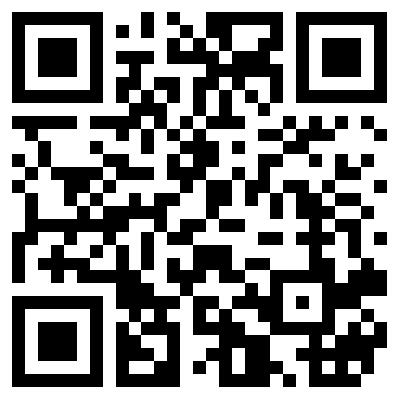 Link: http://bit.ly/2aKXtZ1Theme NotesTrue or False: Theme can be found before you even finish a book.After you finish reading the text the next step to finding theme is to create a list of ______________. Examples include:
After picking a topic, the reader should create a sentence beginning with, “The author ________________________.”True or False: Theme should be something that is universal. It should be something that applies to a sixth grader, a high schooler, Mr. Decker, a four year old in Turkey, etc. What is the fourth step to finding theme?True or False: It is okay to be vague.The four steps to theme are:THEME CLASSWORKComplete the four steps of theme for three storybooks around the classroom.Picture Book 1: ______________________________  Read the book.Picture Book 2: _____________________________ Read the book.   Picture Book 3: ______________________________    Read the book.